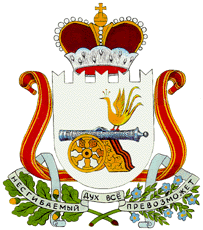 АДМИНИСТРАЦИЯМАЛЬЦЕВСКОГО СЕЛЬСКОГО ПОСЕЛЕНИЯСЫЧЕВСКОГО РАЙОНА  СМОЛЕНСКОЙ ОБЛАСТИП О С Т А Н О В Л Е Н И Еот 29 июня 2015 года                                                                                                    № 24  Об утверждении муниципальной  программы «Энергосбережение и повышение энергетической эффективности на территории Мальцевского сельского поселения Сычевского района Смоленской области» на 2015-2017 годыВ соответствии с Федеральным законом от 23.11.2009  № 261-ФЗ «Об энергосбережении и о повышении энергетической эффективности и о внесении изменений в отдельные законодательные акты Российской Федерации», приказом Министерства энергетики Российской Федерации от 30.06.2014 № 398 «Об утверждении требований к форме программ в области энергосбережения и повышения энергетической эффективности организаций с участием государства и муниципального образования, организаций, осуществляющих регулируемые виды деятельности, и отчетности о ходе их реализации»Администрация Мальцевского сельского поселения Сычевского района Смоленской области  п о с т а н о в л я е т:1. Утвердить муниципальную программу «Энергосбережение и повышение энергетической эффективности на территории Мальцевского сельского поселения Сычевского района Смоленской области» на 2015-2017 годы, согласно приложению.2. Установить, что в ходе реализации муниципальной программы «Энергосбережение и повышение энергетической эффективности на территории Мальцевского сельского поселения Сычевского района Смоленской области»  на 2015-2019 годы ежегодной корректировке подлежат мероприятия и объемы их финансирования с учетом фактически достигнутых результатов реализации программы и изменения социально-экономической ситуации.3. Досрочно завершить реализацию муниципальной программы «Энергосбережение и повышение энергетической эффективности на территории Мальцевского сельского поселения Сычевского района Смоленской области» на 2014-2016 годы, утвержденную постановлением Администрации Мальцевского сельского поселения Сычевского района Смоленской области от 29.10.2013 № 36. 4. Настоящее постановление вступает в силу после его официального обнародования.   5. Контроль за исполнением данного постановления оставляю за собой.
Глава муниципального образованияМальцевского сельского поселенияСычевского района Смоленской области                                                    В.А. ГрудкинУТВЕРЖДЕНА постановлением Администрации  Мальцевского сельского поселения Сычевского района Смоленской областиот 29.06.2015 года № 24Муниципальная программа«Энергосбережение и повышение энергетической эффективности» 										 Утверждаю: 										___________________										___________________										____________________										____________________ПРОГРАММА ЭНЕРГОСБЕРЕЖЕНИЯ И ПОВЫШЕНИЯЭНЕРГЕТИЧЕСКОЙ ЭФФЕКТИВНОСТИАдминистрация Мальцевского сельского поселения Сычевского района Смоленской области на 2015-2017 гг..Форма 2Форма 3ЗНАЧЕНИЯ ЦЕЛЕВЫХ ИНДИКАТОРОВ И ПО ИТОГАМ РЕАЛИЗАЦИИ НАСТОЯЩЕЙ ПРОГРАММЫ
Руководитель(уполномоченное лицо)               ______________________  ______________ ___________________________(должность)                (подпись)(расшифровка подписи)Руководитель технической службы(уполномоченное лицо)              ________________  ________________  _______________________________ (должность)   (подпись)   (расшифровка  подписи)Руководитель финансово-экономической службы(уполномоченное лицо)              _______________  __________________  ______________________________(должность)   (подпись)   	(расшифровкаподписи)"__" ______________ 20__ г.Форма 1                                                 ПАСПОРТ                                                    ПРОГРАММЫ ЭНЕРГОСБЕРЕЖЕНИЯ И ПОВЫШЕНИЯ                                                            ЭНЕРГЕТИЧЕСКОЙ ЭФФЕКТИВНОСТИАдминистрация Мальцевского сельского поселения Сычевского района Смоленской областиФорма 1                                                 ПАСПОРТ                                                    ПРОГРАММЫ ЭНЕРГОСБЕРЕЖЕНИЯ И ПОВЫШЕНИЯ                                                            ЭНЕРГЕТИЧЕСКОЙ ЭФФЕКТИВНОСТИАдминистрация Мальцевского сельского поселения Сычевского района Смоленской областиФорма 1                                                 ПАСПОРТ                                                    ПРОГРАММЫ ЭНЕРГОСБЕРЕЖЕНИЯ И ПОВЫШЕНИЯ                                                            ЭНЕРГЕТИЧЕСКОЙ ЭФФЕКТИВНОСТИАдминистрация Мальцевского сельского поселения Сычевского района Смоленской областиФорма 1                                                 ПАСПОРТ                                                    ПРОГРАММЫ ЭНЕРГОСБЕРЕЖЕНИЯ И ПОВЫШЕНИЯ                                                            ЭНЕРГЕТИЧЕСКОЙ ЭФФЕКТИВНОСТИАдминистрация Мальцевского сельского поселения Сычевского района Смоленской областиФорма 1                                                 ПАСПОРТ                                                    ПРОГРАММЫ ЭНЕРГОСБЕРЕЖЕНИЯ И ПОВЫШЕНИЯ                                                            ЭНЕРГЕТИЧЕСКОЙ ЭФФЕКТИВНОСТИАдминистрация Мальцевского сельского поселения Сычевского района Смоленской областиФорма 1                                                 ПАСПОРТ                                                    ПРОГРАММЫ ЭНЕРГОСБЕРЕЖЕНИЯ И ПОВЫШЕНИЯ                                                            ЭНЕРГЕТИЧЕСКОЙ ЭФФЕКТИВНОСТИАдминистрация Мальцевского сельского поселения Сычевского района Смоленской областиФорма 1                                                 ПАСПОРТ                                                    ПРОГРАММЫ ЭНЕРГОСБЕРЕЖЕНИЯ И ПОВЫШЕНИЯ                                                            ЭНЕРГЕТИЧЕСКОЙ ЭФФЕКТИВНОСТИАдминистрация Мальцевского сельского поселения Сычевского района Смоленской областиФорма 1                                                 ПАСПОРТ                                                    ПРОГРАММЫ ЭНЕРГОСБЕРЕЖЕНИЯ И ПОВЫШЕНИЯ                                                            ЭНЕРГЕТИЧЕСКОЙ ЭФФЕКТИВНОСТИАдминистрация Мальцевского сельского поселения Сычевского района Смоленской областиФорма 1                                                 ПАСПОРТ                                                    ПРОГРАММЫ ЭНЕРГОСБЕРЕЖЕНИЯ И ПОВЫШЕНИЯ                                                            ЭНЕРГЕТИЧЕСКОЙ ЭФФЕКТИВНОСТИАдминистрация Мальцевского сельского поселения Сычевского района Смоленской областиФорма 1                                                 ПАСПОРТ                                                    ПРОГРАММЫ ЭНЕРГОСБЕРЕЖЕНИЯ И ПОВЫШЕНИЯ                                                            ЭНЕРГЕТИЧЕСКОЙ ЭФФЕКТИВНОСТИАдминистрация Мальцевского сельского поселения Сычевского района Смоленской областиФорма 1                                                 ПАСПОРТ                                                    ПРОГРАММЫ ЭНЕРГОСБЕРЕЖЕНИЯ И ПОВЫШЕНИЯ                                                            ЭНЕРГЕТИЧЕСКОЙ ЭФФЕКТИВНОСТИАдминистрация Мальцевского сельского поселения Сычевского района Смоленской областиФорма 1                                                 ПАСПОРТ                                                    ПРОГРАММЫ ЭНЕРГОСБЕРЕЖЕНИЯ И ПОВЫШЕНИЯ                                                            ЭНЕРГЕТИЧЕСКОЙ ЭФФЕКТИВНОСТИАдминистрация Мальцевского сельского поселения Сычевского района Смоленской областиПолное наименование организацииАдминистрация Мальцевского сельского поселения Сычевского района Смоленской области Адрес: 215258, Смоленская область, Сычевский район, д.Мальцево, ул.Октябрьская, д.14ИНН  6715011876  КПП  671501001Глава муниципального образования Мальцевского сельского поселения Сычевского района Смоленской области О.И.СеменоваОснование для разработки программыФедеральный закон от 23.11.2009 г. № 261-ФЗ «Об энергосбережении и о повышении энергетической эффективности» (часть 4 статья 48);Приказ Минэнерго России от 30.06.2014 N 398"Об утверждении требований к форме программ в области энергосбережения и повышения энергетической эффективности организаций с участием государства и муниципального образования, организаций, осуществляющих регулируемые виды деятельности, и отчетности о ходе их реализации";Указ Президента РФ № 579 от 13 мая 2010 года «Об оценке эффективности деятельности органов исполнительной власти субъектов Российской Федерации и органов местного самоуправления городских округов и муниципальных районов в области энергосбережения и повышения энергетической эффективности»;Распоряжение Правительства РФ от 01.12.2009 № 1830-р «План мероприятий по энергосбережению и повышению энергетической эффективности в Российской Федерации, направленных на реализацию федерального закона "Об энергосбережении и о повышении энергетической эффективности и о внесении изменений в отдельные законодательные акты российской федерации».Приказ Министерства экономического развития РФ от 24 октября . № 591 «О порядке определения объемов снижения потребляемых государственным  учреждением ресурсов в сопоставимых условиях».Постановление Правительства РФ от 31 декабря 2009 г. N 1225 "О требованиях к региональным и муниципальным программам в области энергосбережения и повышения энергетической эффективности"Распоряжение Правительства Российской Федерации от 27 декабря .№ 2446р Государственная программа Российской Федерации «Энергосбережение и повышение энергетической эффективности на период до 2020 года».Полное наименование исполнителей и (или) соисполнителей программыАдминистрация Мальцевского сельского поселения Сычевского района Смоленской областиПолное наименование разработчиков программыАдминистрация Мальцевского сельского поселения Сычевского района Смоленской областиЦели программыВыполнение требований, установленных Федеральным законом Российской Федерации от 23 ноября . № 261-ФЗ «Об энергосбережении и о повышении энергетической эффективности и о внесении изменений в отдельные законодательные акты Российской Федерации»Эффективное и рациональное использование энергетических ресурсов для снижения расходов бюджетных средств. Разработка мероприятий, обеспечивающих устойчивое снижение потребления энергетических ресурсов. Определение сроков внедрения, источников финансирования и ответственных за исполнение разработанных предложений и мероприятийЗадачи программыПовышение эффективности использования ТЭР;Внедрение энергосберегающих технологий для снижения потребления энергетических ресурсов на хозяйственные нужды;Модернизация учета ТЭР;Создание системы регулирования расхода и контроля потребления топливно-энергетических ресурсов;Повышение КПД действующих энергетических установок.Формирование сознания и энергосберегающего поведения персонала;Повышение квалификации специалистов организации в области энергосбереженияЦелевые показатели программыЦелевые показатели представлены в Форме 2Сроки реализации программы2015-2017 гг.Источники и объемы финансового обеспечения реализации программыБюджетныеОбъем финансового обеспечения -156,1т.р.Планируемые результаты реализации программыСнижение потребления ТЭРЭкономия электроэнергии – 4746кВт*чСВЕДЕНИЯО ЦЕЛЕВЫХ ПОКАЗАТЕЛЯХ ПРОГРАММЫ ЭНЕРГОСБЕРЕЖЕНИЯИ ПОВЫШЕНИЯ ЭНЕРГЕТИЧЕСКОЙ ЭФФЕКТИВНОСТИСВЕДЕНИЯО ЦЕЛЕВЫХ ПОКАЗАТЕЛЯХ ПРОГРАММЫ ЭНЕРГОСБЕРЕЖЕНИЯИ ПОВЫШЕНИЯ ЭНЕРГЕТИЧЕСКОЙ ЭФФЕКТИВНОСТИСВЕДЕНИЯО ЦЕЛЕВЫХ ПОКАЗАТЕЛЯХ ПРОГРАММЫ ЭНЕРГОСБЕРЕЖЕНИЯИ ПОВЫШЕНИЯ ЭНЕРГЕТИЧЕСКОЙ ЭФФЕКТИВНОСТИСВЕДЕНИЯО ЦЕЛЕВЫХ ПОКАЗАТЕЛЯХ ПРОГРАММЫ ЭНЕРГОСБЕРЕЖЕНИЯИ ПОВЫШЕНИЯ ЭНЕРГЕТИЧЕСКОЙ ЭФФЕКТИВНОСТИСВЕДЕНИЯО ЦЕЛЕВЫХ ПОКАЗАТЕЛЯХ ПРОГРАММЫ ЭНЕРГОСБЕРЕЖЕНИЯИ ПОВЫШЕНИЯ ЭНЕРГЕТИЧЕСКОЙ ЭФФЕКТИВНОСТИСВЕДЕНИЯО ЦЕЛЕВЫХ ПОКАЗАТЕЛЯХ ПРОГРАММЫ ЭНЕРГОСБЕРЕЖЕНИЯИ ПОВЫШЕНИЯ ЭНЕРГЕТИЧЕСКОЙ ЭФФЕКТИВНОСТИСВЕДЕНИЯО ЦЕЛЕВЫХ ПОКАЗАТЕЛЯХ ПРОГРАММЫ ЭНЕРГОСБЕРЕЖЕНИЯИ ПОВЫШЕНИЯ ЭНЕРГЕТИЧЕСКОЙ ЭФФЕКТИВНОСТИСВЕДЕНИЯО ЦЕЛЕВЫХ ПОКАЗАТЕЛЯХ ПРОГРАММЫ ЭНЕРГОСБЕРЕЖЕНИЯИ ПОВЫШЕНИЯ ЭНЕРГЕТИЧЕСКОЙ ЭФФЕКТИВНОСТИСВЕДЕНИЯО ЦЕЛЕВЫХ ПОКАЗАТЕЛЯХ ПРОГРАММЫ ЭНЕРГОСБЕРЕЖЕНИЯИ ПОВЫШЕНИЯ ЭНЕРГЕТИЧЕСКОЙ ЭФФЕКТИВНОСТИN  п/пНаименование показателя программыНаименование показателя программыНаименование показателя программыНаименование показателя программыНаименование показателя программыЕдиница измеренияПлановые значения целевых показателей программыПлановые значения целевых показателей программыПлановые значения целевых показателей программыПлановые значения целевых показателей программыN  п/пНаименование показателя программыНаименование показателя программыНаименование показателя программыНаименование показателя программыНаименование показателя программыЕдиница измерения....122222356771Снижение потребления ЭЭ в натуральном выраженииСнижение потребления ЭЭ в натуральном выраженииСнижение потребления ЭЭ в натуральном выраженииСнижение потребления ЭЭ в натуральном выраженииСнижение потребления ЭЭ в натуральном выраженииКВт ч339565384238422Снижение потребления ТЭ в натуральном выраженииСнижение потребления ТЭ в натуральном выраженииСнижение потребления ТЭ в натуральном выраженииСнижение потребления ТЭ в натуральном выраженииСнижение потребления ТЭ в натуральном выраженииГкал----3Снижение потребления природного газа в натуральном выражении Снижение потребления природного газа в натуральном выражении Снижение потребления природного газа в натуральном выражении Снижение потребления природного газа в натуральном выражении Снижение потребления природного газа в натуральном выражении м3----4Снижение потребления твердого и жидкого печного топлива в натуральном выражении Снижение потребления твердого и жидкого печного топлива в натуральном выражении Снижение потребления твердого и жидкого печного топлива в натуральном выражении Снижение потребления твердого и жидкого печного топлива в натуральном выражении Снижение потребления твердого и жидкого печного топлива в натуральном выражении Т.у.т----5Снижение потребления воды в натуральном выраженииСнижение потребления воды в натуральном выраженииСнижение потребления воды в натуральном выраженииСнижение потребления воды в натуральном выраженииСнижение потребления воды в натуральном выражениим300006Снижение потребления моторного топлива в натуральном выраженииСнижение потребления моторного топлива в натуральном выраженииСнижение потребления моторного топлива в натуральном выраженииСнижение потребления моторного топлива в натуральном выраженииСнижение потребления моторного топлива в натуральном выражениил.00007Доля объема ЭЭ, расчеты за которую осуществляются с использованием приборов учетаДоля объема ЭЭ, расчеты за которую осуществляются с использованием приборов учетаДоля объема ЭЭ, расчеты за которую осуществляются с использованием приборов учетаДоля объема ЭЭ, расчеты за которую осуществляются с использованием приборов учетаДоля объема ЭЭ, расчеты за которую осуществляются с использованием приборов учета%1001001001008Доля объема ТЭ, расчеты за которую осуществляются с использованием приборов учетаДоля объема ТЭ, расчеты за которую осуществляются с использованием приборов учетаДоля объема ТЭ, расчеты за которую осуществляются с использованием приборов учетаДоля объема ТЭ, расчеты за которую осуществляются с использованием приборов учетаДоля объема ТЭ, расчеты за которую осуществляются с использованием приборов учета%----9Доля объема ХВС, расчеты за которую осуществляются с использованием приборов учетаДоля объема ХВС, расчеты за которую осуществляются с использованием приборов учетаДоля объема ХВС, расчеты за которую осуществляются с использованием приборов учетаДоля объема ХВС, расчеты за которую осуществляются с использованием приборов учетаДоля объема ХВС, расчеты за которую осуществляются с использованием приборов учета%----10Доля объема ГВС, расчеты за которую осуществляются с использованием приборов учетаДоля объема ГВС, расчеты за которую осуществляются с использованием приборов учетаДоля объема ГВС, расчеты за которую осуществляются с использованием приборов учетаДоля объема ГВС, расчеты за которую осуществляются с использованием приборов учетаДоля объема ГВС, расчеты за которую осуществляются с использованием приборов учета%----11Доля объема природного газа, расчеты за который осуществляются с использованием приборов учетаДоля объема природного газа, расчеты за который осуществляются с использованием приборов учетаДоля объема природного газа, расчеты за который осуществляются с использованием приборов учетаДоля объема природного газа, расчеты за который осуществляются с использованием приборов учетаДоля объема природного газа, расчеты за который осуществляются с использованием приборов учета%----12Доля объема ТЭР, производимых с использованием возобновляемых источников энергии и (или) ВЭРДоля объема ТЭР, производимых с использованием возобновляемых источников энергии и (или) ВЭРДоля объема ТЭР, производимых с использованием возобновляемых источников энергии и (или) ВЭРДоля объема ТЭР, производимых с использованием возобновляемых источников энергии и (или) ВЭРДоля объема ТЭР, производимых с использованием возобновляемых источников энергии и (или) ВЭР%----13Удельный расход ЭЭ на снабжение органов местного самоуправления и муниципальных учреждений Удельный расход ЭЭ на снабжение органов местного самоуправления и муниципальных учреждений Удельный расход ЭЭ на снабжение органов местного самоуправления и муниципальных учреждений Удельный расход ЭЭ на снабжение органов местного самоуправления и муниципальных учреждений Удельный расход ЭЭ на снабжение органов местного самоуправления и муниципальных учреждений кВт*ч/м2409,77404,25366,73366,7314Удельный расход ТЭ на снабжение органов местного самоуправления и муниципальных учрежденийУдельный расход ТЭ на снабжение органов местного самоуправления и муниципальных учрежденийУдельный расход ТЭ на снабжение органов местного самоуправления и муниципальных учрежденийУдельный расход ТЭ на снабжение органов местного самоуправления и муниципальных учрежденийУдельный расход ТЭ на снабжение органов местного самоуправления и муниципальных учрежденийГкал/м2----15Удельный расход ХВС на снабжение органов местного самоуправления и муниципальных учрежденийУдельный расход ХВС на снабжение органов местного самоуправления и муниципальных учрежденийУдельный расход ХВС на снабжение органов местного самоуправления и муниципальных учрежденийУдельный расход ХВС на снабжение органов местного самоуправления и муниципальных учрежденийУдельный расход ХВС на снабжение органов местного самоуправления и муниципальных учрежденийм3/чел.----16Удельный расход ГВС на снабжение органов местного самоуправления и муниципальных учрежденийУдельный расход ГВС на снабжение органов местного самоуправления и муниципальных учрежденийУдельный расход ГВС на снабжение органов местного самоуправления и муниципальных учрежденийУдельный расход ГВС на снабжение органов местного самоуправления и муниципальных учрежденийУдельный расход ГВС на снабжение органов местного самоуправления и муниципальных учрежденийм3/чел.----17Удельный расход природного газа на снабжение органов местного самоуправления и муниципальных учрежденийУдельный расход природного газа на снабжение органов местного самоуправления и муниципальных учрежденийУдельный расход природного газа на снабжение органов местного самоуправления и муниципальных учрежденийУдельный расход природного газа на снабжение органов местного самоуправления и муниципальных учрежденийУдельный расход природного газа на снабжение органов местного самоуправления и муниципальных учрежденийм3/чел.----18Отношение экономии ТЭР и воды в стоимостном выражении, достижение которой планируется в результате реализации энергосервисных договоров (контрактов) Отношение экономии ТЭР и воды в стоимостном выражении, достижение которой планируется в результате реализации энергосервисных договоров (контрактов) Отношение экономии ТЭР и воды в стоимостном выражении, достижение которой планируется в результате реализации энергосервисных договоров (контрактов) Отношение экономии ТЭР и воды в стоимостном выражении, достижение которой планируется в результате реализации энергосервисных договоров (контрактов) Отношение экономии ТЭР и воды в стоимостном выражении, достижение которой планируется в результате реализации энергосервисных договоров (контрактов) %----19Количество энергосервисных договоров (контрактов), заключенных органами местного самоуправления и муниципальными учреждениями Количество энергосервисных договоров (контрактов), заключенных органами местного самоуправления и муниципальными учреждениями Количество энергосервисных договоров (контрактов), заключенных органами местного самоуправления и муниципальными учреждениями Количество энергосервисных договоров (контрактов), заключенных органами местного самоуправления и муниципальными учреждениями Количество энергосервисных договоров (контрактов), заключенных органами местного самоуправления и муниципальными учреждениями шт.000020Удельный расход ЭЭ в многоквартирных домахУдельный расход ЭЭ в многоквартирных домахУдельный расход ЭЭ в многоквартирных домахУдельный расход ЭЭ в многоквартирных домахУдельный расход ЭЭ в многоквартирных домахкВт*ч/м2-----21Удельный расход ТЭ в многоквартирных домахУдельный расход ТЭ в многоквартирных домахУдельный расход ТЭ в многоквартирных домахУдельный расход ТЭ в многоквартирных домахУдельный расход ТЭ в многоквартирных домахГкал/м2-----22Удельный расход ХВС вмногоквартирных домахУдельный расход ХВС вмногоквартирных домахУдельный расход ХВС вмногоквартирных домахУдельный расход ХВС вмногоквартирных домахУдельный расход ХВС вмногоквартирных домахм3/чел.-----23Удельный расход ГВС вмногоквартирных домахУдельный расход ГВС вмногоквартирных домахУдельный расход ГВС вмногоквартирных домахУдельный расход ГВС вмногоквартирных домахУдельный расход ГВС вмногоквартирных домахм3/чел.-----24Удельный расход природного газа в многоквартирных домах с индивидуальными системами газового отопленияУдельный расход природного газа в многоквартирных домах с индивидуальными системами газового отопленияУдельный расход природного газа в многоквартирных домах с индивидуальными системами газового отопленияУдельный расход природного газа в многоквартирных домах с индивидуальными системами газового отопленияУдельный расход природного газа в многоквартирных домах с индивидуальными системами газового отоплениям3/м2-----25Удельный расход природного газа в многоквартирных домах с иными системами теплоснабженияУдельный расход природного газа в многоквартирных домах с иными системами теплоснабженияУдельный расход природного газа в многоквартирных домах с иными системами теплоснабженияУдельный расход природного газа в многоквартирных домах с иными системами теплоснабженияУдельный расход природного газа в многоквартирных домах с иными системами теплоснабжениям3/чел.-----26Удельный суммарный расход ТЭР вмногоквартирных домахУдельный суммарный расход ТЭР вмногоквартирных домахУдельный суммарный расход ТЭР вмногоквартирных домахУдельный суммарный расход ТЭР вмногоквартирных домахУдельный суммарный расход ТЭР вмногоквартирных домахт.у.т/Гкал----727Удельный расход топлива на выработку ТЭ на ТЭСУдельный расход топлива на выработку ТЭ на ТЭСУдельный расход топлива на выработку ТЭ на ТЭСУдельный расход топлива на выработку ТЭ на ТЭСУдельный расход топлива на выработку ТЭ на ТЭСт.у.т/Гкал-----28Удельный расход топлива на выработку ТЭ на котельныхУдельный расход топлива на выработку ТЭ на котельныхУдельный расход топлива на выработку ТЭ на котельныхУдельный расход топлива на выработку ТЭ на котельныхУдельный расход топлива на выработку ТЭ на котельныхт.у.т/Гкал-----29Удельный расход ЭЭ, используемой при передаче ТЭ в системах теплоснабженияУдельный расход ЭЭ, используемой при передаче ТЭ в системах теплоснабженияУдельный расход ЭЭ, используемой при передаче ТЭ в системах теплоснабженияУдельный расход ЭЭ, используемой при передаче ТЭ в системах теплоснабженияУдельный расход ЭЭ, используемой при передаче ТЭ в системах теплоснабжениякВт*ч/м3-----30Доля потерь ТЭ при ее передаче в общем объемеДоля потерь ТЭ при ее передаче в общем объемеДоля потерь ТЭ при ее передаче в общем объемеДоля потерь ТЭ при ее передаче в общем объемеДоля потерь ТЭ при ее передаче в общем объеме%-----31Доля потерь воды при ее передаче в общем объемеДоля потерь воды при ее передаче в общем объемеДоля потерь воды при ее передаче в общем объемеДоля потерь воды при ее передаче в общем объемеДоля потерь воды при ее передаче в общем объеме%18,318,318,318,3-32Удельный расход ЭЭ, используемой для передачи (транспортировки) водыУдельный расход ЭЭ, используемой для передачи (транспортировки) водыУдельный расход ЭЭ, используемой для передачи (транспортировки) водыУдельный расход ЭЭ, используемой для передачи (транспортировки) водыУдельный расход ЭЭ, используемой для передачи (транспортировки) водыкВт*ч/м30,6570,6570,6570,657-33Удельный расход ЭЭ, используемой в системах водоотведенияУдельный расход ЭЭ, используемой в системах водоотведенияУдельный расход ЭЭ, используемой в системах водоотведенияУдельный расход ЭЭ, используемой в системах водоотведенияУдельный расход ЭЭ, используемой в системах водоотведениякВт*ч/м3-----34Удельный расход ЭЭ в системах уличного освещенияУдельный расход ЭЭ в системах уличного освещенияУдельный расход ЭЭ в системах уличного освещенияУдельный расход ЭЭ в системах уличного освещенияУдельный расход ЭЭ в системах уличного освещениякВт*ч/м25,345,345,345,34-35Количество высокоэкономичных по использованию моторного топлива и ЭЭТС, относящихся к общественному транспортуКоличество высокоэкономичных по использованию моторного топлива и ЭЭТС, относящихся к общественному транспортуКоличество высокоэкономичных по использованию моторного топлива и ЭЭТС, относящихся к общественному транспортуКоличество высокоэкономичных по использованию моторного топлива и ЭЭТС, относящихся к общественному транспортуКоличество высокоэкономичных по использованию моторного топлива и ЭЭТС, относящихся к общественному транспортушт.----36Количество ТС, использующих природный газ, газовые смеси, сжиженный углеводородный газ в качестве моторного топлива, относящихся к общественному транспортуКоличество ТС, использующих природный газ, газовые смеси, сжиженный углеводородный газ в качестве моторного топлива, относящихся к общественному транспортуКоличество ТС, использующих природный газ, газовые смеси, сжиженный углеводородный газ в качестве моторного топлива, относящихся к общественному транспортуКоличество ТС, использующих природный газ, газовые смеси, сжиженный углеводородный газ в качестве моторного топлива, относящихся к общественному транспортуКоличество ТС, использующих природный газ, газовые смеси, сжиженный углеводородный газ в качестве моторного топлива, относящихся к общественному транспортушт.-----37Количество ТС с автономным источником ЭЭ, относящихся к общественному транспортуКоличество ТС с автономным источником ЭЭ, относящихся к общественному транспортуКоличество ТС с автономным источником ЭЭ, относящихся к общественному транспортуКоличество ТС с автономным источником ЭЭ, относящихся к общественному транспортуКоличество ТС с автономным источником ЭЭ, относящихся к общественному транспортушт.-----38Количество ТС, в отношении которых проведены мероприятия по энергосбережению и повышению энергетической эффективностиКоличество ТС, в отношении которых проведены мероприятия по энергосбережению и повышению энергетической эффективностиКоличество ТС, в отношении которых проведены мероприятия по энергосбережению и повышению энергетической эффективностиКоличество ТС, в отношении которых проведены мероприятия по энергосбережению и повышению энергетической эффективностиКоличество ТС, в отношении которых проведены мероприятия по энергосбережению и повышению энергетической эффективностишт.-----39Количество ТС с автономным источником ЭЭ, используемых органами местного самоуправления, муниципальными учреждениями и муниципальными унитарными предприятиямиКоличество ТС с автономным источником ЭЭ, используемых органами местного самоуправления, муниципальными учреждениями и муниципальными унитарными предприятиямиКоличество ТС с автономным источником ЭЭ, используемых органами местного самоуправления, муниципальными учреждениями и муниципальными унитарными предприятиямиКоличество ТС с автономным источником ЭЭ, используемых органами местного самоуправления, муниципальными учреждениями и муниципальными унитарными предприятиямиКоличество ТС с автономным источником ЭЭ, используемых органами местного самоуправления, муниципальными учреждениями и муниципальными унитарными предприятиямишт.-----40Количество ТС,  используемых органами местного самоуправления, муниципальными учреждениями, в отношении которых проведены мероприятия по энергосбережению и повышению энергетической эффективностиКоличество ТС,  используемых органами местного самоуправления, муниципальными учреждениями, в отношении которых проведены мероприятия по энергосбережению и повышению энергетической эффективностиКоличество ТС,  используемых органами местного самоуправления, муниципальными учреждениями, в отношении которых проведены мероприятия по энергосбережению и повышению энергетической эффективностиКоличество ТС,  используемых органами местного самоуправления, муниципальными учреждениями, в отношении которых проведены мероприятия по энергосбережению и повышению энергетической эффективностиКоличество ТС,  используемых органами местного самоуправления, муниципальными учреждениями, в отношении которых проведены мероприятия по энергосбережению и повышению энергетической эффективностишт.----№ п/пНаименование показателяЕд. измеренияЗначение базового (2014) годаВ стоимостном выражении, тыс.рубПримечанияОбъемы потребления ЭЭкВт*ч42,3220,1Уличное освещение 60840Объемы потребления ТЭГкал--Объемы потребления природного газам3--Объемы потребления твердого и жидкого печного топливатонн--Объемы потребления воды/водоотведением310/100,5Объемы потребления моторного топливал58505850Количество вводов ЭЭ, всегошт1717Количество вводов ЭЭ, оснащенных приборами учеташт1717Количество вводов ТЭ, всегошт--Количество вводов ТЭ, оснащенных приборами учеташт--Количество вводов природного газа, всегошт--Количество вводов природного газа, оснащенных приборами учеташт--Количество вводов ГВС, всегошт--Количество вводов ГВС, оснащенных приборами учеташт--Количество вводов ХВС, всегошт--Количество вводов ХВС, оснащенных приборами учеташт--Холодная вода доставляется из внешних источниковЧисленность работниковчел1212Общая площадь учреждениям21541541 здание, отапливаемая площадь 102,4м2Количество автотранспорта стоящего на учетешт22Renault Duster Expression – 1 шт., 2013 г. Выпуска;ВАЗ 21053 – 1 шт., 2007 г. выпускаКоличество автотранспорта стоящего на учете БУ,в отношении которого проведены мероприятия по энергосбережению и повышению энергетической эффективности, в том числе по замещению бензина, используемого транспортными средствами в качестве моторного топлива, природным газом.шт00объем потребления горюче-смазочных материалов (ГСМ), по каждому виду топлива,автотранспортом;тонн58505850Общий пробег автотранспортом БУкм6538065380Общий пробег 302774 кмФорма 4ПЕРЕЧЕНЬМЕРОПРИЯТИЙ ПРОГРАММЫ ЭНЕРГОСБЕРЕЖЕНИЯ И ПОВЫШЕНИЯ                                                                                              ЭНЕРГЕТИЧЕСКОЙ ЭФФЕКТИВНОСТИФорма 4ПЕРЕЧЕНЬМЕРОПРИЯТИЙ ПРОГРАММЫ ЭНЕРГОСБЕРЕЖЕНИЯ И ПОВЫШЕНИЯ                                                                                              ЭНЕРГЕТИЧЕСКОЙ ЭФФЕКТИВНОСТИФорма 4ПЕРЕЧЕНЬМЕРОПРИЯТИЙ ПРОГРАММЫ ЭНЕРГОСБЕРЕЖЕНИЯ И ПОВЫШЕНИЯ                                                                                              ЭНЕРГЕТИЧЕСКОЙ ЭФФЕКТИВНОСТИФорма 4ПЕРЕЧЕНЬМЕРОПРИЯТИЙ ПРОГРАММЫ ЭНЕРГОСБЕРЕЖЕНИЯ И ПОВЫШЕНИЯ                                                                                              ЭНЕРГЕТИЧЕСКОЙ ЭФФЕКТИВНОСТИФорма 4ПЕРЕЧЕНЬМЕРОПРИЯТИЙ ПРОГРАММЫ ЭНЕРГОСБЕРЕЖЕНИЯ И ПОВЫШЕНИЯ                                                                                              ЭНЕРГЕТИЧЕСКОЙ ЭФФЕКТИВНОСТИФорма 4ПЕРЕЧЕНЬМЕРОПРИЯТИЙ ПРОГРАММЫ ЭНЕРГОСБЕРЕЖЕНИЯ И ПОВЫШЕНИЯ                                                                                              ЭНЕРГЕТИЧЕСКОЙ ЭФФЕКТИВНОСТИФорма 4ПЕРЕЧЕНЬМЕРОПРИЯТИЙ ПРОГРАММЫ ЭНЕРГОСБЕРЕЖЕНИЯ И ПОВЫШЕНИЯ                                                                                              ЭНЕРГЕТИЧЕСКОЙ ЭФФЕКТИВНОСТИФорма 4ПЕРЕЧЕНЬМЕРОПРИЯТИЙ ПРОГРАММЫ ЭНЕРГОСБЕРЕЖЕНИЯ И ПОВЫШЕНИЯ                                                                                              ЭНЕРГЕТИЧЕСКОЙ ЭФФЕКТИВНОСТИФорма 4ПЕРЕЧЕНЬМЕРОПРИЯТИЙ ПРОГРАММЫ ЭНЕРГОСБЕРЕЖЕНИЯ И ПОВЫШЕНИЯ                                                                                              ЭНЕРГЕТИЧЕСКОЙ ЭФФЕКТИВНОСТИФорма 4ПЕРЕЧЕНЬМЕРОПРИЯТИЙ ПРОГРАММЫ ЭНЕРГОСБЕРЕЖЕНИЯ И ПОВЫШЕНИЯ                                                                                              ЭНЕРГЕТИЧЕСКОЙ ЭФФЕКТИВНОСТИФорма 4ПЕРЕЧЕНЬМЕРОПРИЯТИЙ ПРОГРАММЫ ЭНЕРГОСБЕРЕЖЕНИЯ И ПОВЫШЕНИЯ                                                                                              ЭНЕРГЕТИЧЕСКОЙ ЭФФЕКТИВНОСТИФорма 4ПЕРЕЧЕНЬМЕРОПРИЯТИЙ ПРОГРАММЫ ЭНЕРГОСБЕРЕЖЕНИЯ И ПОВЫШЕНИЯ                                                                                              ЭНЕРГЕТИЧЕСКОЙ ЭФФЕКТИВНОСТИФорма 4ПЕРЕЧЕНЬМЕРОПРИЯТИЙ ПРОГРАММЫ ЭНЕРГОСБЕРЕЖЕНИЯ И ПОВЫШЕНИЯ                                                                                              ЭНЕРГЕТИЧЕСКОЙ ЭФФЕКТИВНОСТИФорма 4ПЕРЕЧЕНЬМЕРОПРИЯТИЙ ПРОГРАММЫ ЭНЕРГОСБЕРЕЖЕНИЯ И ПОВЫШЕНИЯ                                                                                              ЭНЕРГЕТИЧЕСКОЙ ЭФФЕКТИВНОСТИФорма 4ПЕРЕЧЕНЬМЕРОПРИЯТИЙ ПРОГРАММЫ ЭНЕРГОСБЕРЕЖЕНИЯ И ПОВЫШЕНИЯ                                                                                              ЭНЕРГЕТИЧЕСКОЙ ЭФФЕКТИВНОСТИФорма 4ПЕРЕЧЕНЬМЕРОПРИЯТИЙ ПРОГРАММЫ ЭНЕРГОСБЕРЕЖЕНИЯ И ПОВЫШЕНИЯ                                                                                              ЭНЕРГЕТИЧЕСКОЙ ЭФФЕКТИВНОСТИФорма 4ПЕРЕЧЕНЬМЕРОПРИЯТИЙ ПРОГРАММЫ ЭНЕРГОСБЕРЕЖЕНИЯ И ПОВЫШЕНИЯ                                                                                              ЭНЕРГЕТИЧЕСКОЙ ЭФФЕКТИВНОСТИФорма 4ПЕРЕЧЕНЬМЕРОПРИЯТИЙ ПРОГРАММЫ ЭНЕРГОСБЕРЕЖЕНИЯ И ПОВЫШЕНИЯ                                                                                              ЭНЕРГЕТИЧЕСКОЙ ЭФФЕКТИВНОСТИФорма 4ПЕРЕЧЕНЬМЕРОПРИЯТИЙ ПРОГРАММЫ ЭНЕРГОСБЕРЕЖЕНИЯ И ПОВЫШЕНИЯ                                                                                              ЭНЕРГЕТИЧЕСКОЙ ЭФФЕКТИВНОСТИФорма 4ПЕРЕЧЕНЬМЕРОПРИЯТИЙ ПРОГРАММЫ ЭНЕРГОСБЕРЕЖЕНИЯ И ПОВЫШЕНИЯ                                                                                              ЭНЕРГЕТИЧЕСКОЙ ЭФФЕКТИВНОСТИФорма 4ПЕРЕЧЕНЬМЕРОПРИЯТИЙ ПРОГРАММЫ ЭНЕРГОСБЕРЕЖЕНИЯ И ПОВЫШЕНИЯ                                                                                              ЭНЕРГЕТИЧЕСКОЙ ЭФФЕКТИВНОСТИФорма 4ПЕРЕЧЕНЬМЕРОПРИЯТИЙ ПРОГРАММЫ ЭНЕРГОСБЕРЕЖЕНИЯ И ПОВЫШЕНИЯ                                                                                              ЭНЕРГЕТИЧЕСКОЙ ЭФФЕКТИВНОСТИФорма 4ПЕРЕЧЕНЬМЕРОПРИЯТИЙ ПРОГРАММЫ ЭНЕРГОСБЕРЕЖЕНИЯ И ПОВЫШЕНИЯ                                                                                              ЭНЕРГЕТИЧЕСКОЙ ЭФФЕКТИВНОСТИФорма 4ПЕРЕЧЕНЬМЕРОПРИЯТИЙ ПРОГРАММЫ ЭНЕРГОСБЕРЕЖЕНИЯ И ПОВЫШЕНИЯ                                                                                              ЭНЕРГЕТИЧЕСКОЙ ЭФФЕКТИВНОСТИФорма 4ПЕРЕЧЕНЬМЕРОПРИЯТИЙ ПРОГРАММЫ ЭНЕРГОСБЕРЕЖЕНИЯ И ПОВЫШЕНИЯ                                                                                              ЭНЕРГЕТИЧЕСКОЙ ЭФФЕКТИВНОСТИФорма 4ПЕРЕЧЕНЬМЕРОПРИЯТИЙ ПРОГРАММЫ ЭНЕРГОСБЕРЕЖЕНИЯ И ПОВЫШЕНИЯ                                                                                              ЭНЕРГЕТИЧЕСКОЙ ЭФФЕКТИВНОСТИФорма 4ПЕРЕЧЕНЬМЕРОПРИЯТИЙ ПРОГРАММЫ ЭНЕРГОСБЕРЕЖЕНИЯ И ПОВЫШЕНИЯ                                                                                              ЭНЕРГЕТИЧЕСКОЙ ЭФФЕКТИВНОСТИФорма 4ПЕРЕЧЕНЬМЕРОПРИЯТИЙ ПРОГРАММЫ ЭНЕРГОСБЕРЕЖЕНИЯ И ПОВЫШЕНИЯ                                                                                              ЭНЕРГЕТИЧЕСКОЙ ЭФФЕКТИВНОСТИФорма 4ПЕРЕЧЕНЬМЕРОПРИЯТИЙ ПРОГРАММЫ ЭНЕРГОСБЕРЕЖЕНИЯ И ПОВЫШЕНИЯ                                                                                              ЭНЕРГЕТИЧЕСКОЙ ЭФФЕКТИВНОСТИФорма 4ПЕРЕЧЕНЬМЕРОПРИЯТИЙ ПРОГРАММЫ ЭНЕРГОСБЕРЕЖЕНИЯ И ПОВЫШЕНИЯ                                                                                              ЭНЕРГЕТИЧЕСКОЙ ЭФФЕКТИВНОСТИФорма 4ПЕРЕЧЕНЬМЕРОПРИЯТИЙ ПРОГРАММЫ ЭНЕРГОСБЕРЕЖЕНИЯ И ПОВЫШЕНИЯ                                                                                              ЭНЕРГЕТИЧЕСКОЙ ЭФФЕКТИВНОСТИФорма 4ПЕРЕЧЕНЬМЕРОПРИЯТИЙ ПРОГРАММЫ ЭНЕРГОСБЕРЕЖЕНИЯ И ПОВЫШЕНИЯ                                                                                              ЭНЕРГЕТИЧЕСКОЙ ЭФФЕКТИВНОСТИФорма 4ПЕРЕЧЕНЬМЕРОПРИЯТИЙ ПРОГРАММЫ ЭНЕРГОСБЕРЕЖЕНИЯ И ПОВЫШЕНИЯ                                                                                              ЭНЕРГЕТИЧЕСКОЙ ЭФФЕКТИВНОСТИФорма 4ПЕРЕЧЕНЬМЕРОПРИЯТИЙ ПРОГРАММЫ ЭНЕРГОСБЕРЕЖЕНИЯ И ПОВЫШЕНИЯ                                                                                              ЭНЕРГЕТИЧЕСКОЙ ЭФФЕКТИВНОСТИФорма 4ПЕРЕЧЕНЬМЕРОПРИЯТИЙ ПРОГРАММЫ ЭНЕРГОСБЕРЕЖЕНИЯ И ПОВЫШЕНИЯ                                                                                              ЭНЕРГЕТИЧЕСКОЙ ЭФФЕКТИВНОСТИФорма 4ПЕРЕЧЕНЬМЕРОПРИЯТИЙ ПРОГРАММЫ ЭНЕРГОСБЕРЕЖЕНИЯ И ПОВЫШЕНИЯ                                                                                              ЭНЕРГЕТИЧЕСКОЙ ЭФФЕКТИВНОСТИФорма 4ПЕРЕЧЕНЬМЕРОПРИЯТИЙ ПРОГРАММЫ ЭНЕРГОСБЕРЕЖЕНИЯ И ПОВЫШЕНИЯ                                                                                              ЭНЕРГЕТИЧЕСКОЙ ЭФФЕКТИВНОСТИФорма 4ПЕРЕЧЕНЬМЕРОПРИЯТИЙ ПРОГРАММЫ ЭНЕРГОСБЕРЕЖЕНИЯ И ПОВЫШЕНИЯ                                                                                              ЭНЕРГЕТИЧЕСКОЙ ЭФФЕКТИВНОСТИФорма 4ПЕРЕЧЕНЬМЕРОПРИЯТИЙ ПРОГРАММЫ ЭНЕРГОСБЕРЕЖЕНИЯ И ПОВЫШЕНИЯ                                                                                              ЭНЕРГЕТИЧЕСКОЙ ЭФФЕКТИВНОСТИФорма 4ПЕРЕЧЕНЬМЕРОПРИЯТИЙ ПРОГРАММЫ ЭНЕРГОСБЕРЕЖЕНИЯ И ПОВЫШЕНИЯ                                                                                              ЭНЕРГЕТИЧЕСКОЙ ЭФФЕКТИВНОСТИФорма 4ПЕРЕЧЕНЬМЕРОПРИЯТИЙ ПРОГРАММЫ ЭНЕРГОСБЕРЕЖЕНИЯ И ПОВЫШЕНИЯ                                                                                              ЭНЕРГЕТИЧЕСКОЙ ЭФФЕКТИВНОСТИФорма 4ПЕРЕЧЕНЬМЕРОПРИЯТИЙ ПРОГРАММЫ ЭНЕРГОСБЕРЕЖЕНИЯ И ПОВЫШЕНИЯ                                                                                              ЭНЕРГЕТИЧЕСКОЙ ЭФФЕКТИВНОСТИФорма 4ПЕРЕЧЕНЬМЕРОПРИЯТИЙ ПРОГРАММЫ ЭНЕРГОСБЕРЕЖЕНИЯ И ПОВЫШЕНИЯ                                                                                              ЭНЕРГЕТИЧЕСКОЙ ЭФФЕКТИВНОСТИФорма 4ПЕРЕЧЕНЬМЕРОПРИЯТИЙ ПРОГРАММЫ ЭНЕРГОСБЕРЕЖЕНИЯ И ПОВЫШЕНИЯ                                                                                              ЭНЕРГЕТИЧЕСКОЙ ЭФФЕКТИВНОСТИФорма 4ПЕРЕЧЕНЬМЕРОПРИЯТИЙ ПРОГРАММЫ ЭНЕРГОСБЕРЕЖЕНИЯ И ПОВЫШЕНИЯ                                                                                              ЭНЕРГЕТИЧЕСКОЙ ЭФФЕКТИВНОСТИФорма 4ПЕРЕЧЕНЬМЕРОПРИЯТИЙ ПРОГРАММЫ ЭНЕРГОСБЕРЕЖЕНИЯ И ПОВЫШЕНИЯ                                                                                              ЭНЕРГЕТИЧЕСКОЙ ЭФФЕКТИВНОСТИФорма 4ПЕРЕЧЕНЬМЕРОПРИЯТИЙ ПРОГРАММЫ ЭНЕРГОСБЕРЕЖЕНИЯ И ПОВЫШЕНИЯ                                                                                              ЭНЕРГЕТИЧЕСКОЙ ЭФФЕКТИВНОСТИФорма 4ПЕРЕЧЕНЬМЕРОПРИЯТИЙ ПРОГРАММЫ ЭНЕРГОСБЕРЕЖЕНИЯ И ПОВЫШЕНИЯ                                                                                              ЭНЕРГЕТИЧЕСКОЙ ЭФФЕКТИВНОСТИN   п/пНаименование мероприятия программы..........N   п/пНаименование мероприятия программыФинансовое обеспечение реализации мероприятийФинансовое обеспечение реализации мероприятийЭкономия топливно-энергетических ресурсовЭкономия топливно-энергетических ресурсовЭкономия топливно-энергетических ресурсовФинансовое обеспечение реализации мероприятийФинансовое обеспечение реализации мероприятийЭкономия топливно-энергетических ресурсовЭкономия топливно-энергетических ресурсовЭкономия топливно-энергетических ресурсовN   п/пНаименование мероприятия программыФинансовое обеспечение реализации мероприятийФинансовое обеспечение реализации мероприятийв натуральном выражениив натуральном выражениив стоимостном выражении, тыс. руб.Финансовое обеспечение реализации мероприятийФинансовое обеспечение реализации мероприятийв натуральном выражениив натуральном выражениив стоимостном выражении, тыс. руб.N   п/пНаименование мероприятия программыисточникобъем, тыс. руб.кол-воед. изм.в стоимостном выражении, тыс. руб.источникобъем, тыс. руб.кол-воед. изм.в стоимостном выражении, тыс. руб.1234567891011121Назначение приказом ответственного за внедрение плана энергосбережения ----------2Контроль и своевременное устранение  утечек в теплосети и водоснабжении ----------3Контроль рабочих режимов и сроков поверки приборов учета энергоресурсов----------4Проведение инструктажей сотрудников по экономии энергоресурсов, осуществление ежедневного контроля за работой электрического освещения, водоснабжения.----------5Популяризация жителей поселения по вопросам энергосбережения в сети интернет----------6Установка теплоотражающих экранов (16м2)XXXXXБюджет1,90,565тыс.кВт·ч3,397Применение низкоэмиссионных пленок на окна (16 м2)Бюджет11,20,339тыс.кВт·ч2,034XXXXXВсего по мероприятиямВсего по мероприятиямВсего по мероприятиям11,2XX2,034X1,9XX3,39N    п/пНаименование мероприятия программы2017 г.2017 г.2017 г.2017 г.2017 г.N    п/пНаименование мероприятия программыФинансовое обеспечение реализации мероприятийФинансовое обеспечение реализации мероприятийЭкономия топливно-энергетических ресурсовЭкономия топливно-энергетических ресурсовЭкономия топливно-энергетических ресурсовN    п/пНаименование мероприятия программыФинансовое обеспечение реализации мероприятийФинансовое обеспечение реализации мероприятийв натуральном выражениив натуральном выражениив стоимостном выражении, тыс. руб.N    п/пНаименование мероприятия программыисточникобъем, тыс. руб.кол-воед. изм.в стоимостном выражении, тыс. руб.12345678Утепление наружных стенБюджет1433,842тыс.кВт·ч23,052Всего по мероприятиямВсего по мероприятиямВсего по мероприятиям143XX23,052Форма 5ОТЧЕТФорма 5ОТЧЕТФорма 5ОТЧЕТФорма 5ОТЧЕТФорма 5ОТЧЕТО ДОСТИЖЕНИИ ЗНАЧЕНИЙ ЦЕЛЕВЫХ ПОКАЗАТЕЛЕЙ ПРОГРАММЫ ЭНЕРГОСБЕРЕЖЕНИЯО ДОСТИЖЕНИИ ЗНАЧЕНИЙ ЦЕЛЕВЫХ ПОКАЗАТЕЛЕЙ ПРОГРАММЫ ЭНЕРГОСБЕРЕЖЕНИЯО ДОСТИЖЕНИИ ЗНАЧЕНИЙ ЦЕЛЕВЫХ ПОКАЗАТЕЛЕЙ ПРОГРАММЫ ЭНЕРГОСБЕРЕЖЕНИЯО ДОСТИЖЕНИИ ЗНАЧЕНИЙ ЦЕЛЕВЫХ ПОКАЗАТЕЛЕЙ ПРОГРАММЫ ЭНЕРГОСБЕРЕЖЕНИЯО ДОСТИЖЕНИИ ЗНАЧЕНИЙ ЦЕЛЕВЫХ ПОКАЗАТЕЛЕЙ ПРОГРАММЫ ЭНЕРГОСБЕРЕЖЕНИЯО ДОСТИЖЕНИИ ЗНАЧЕНИЙ ЦЕЛЕВЫХ ПОКАЗАТЕЛЕЙ ПРОГРАММЫ ЭНЕРГОСБЕРЕЖЕНИЯО ДОСТИЖЕНИИ ЗНАЧЕНИЙ ЦЕЛЕВЫХ ПОКАЗАТЕЛЕЙ ПРОГРАММЫ ЭНЕРГОСБЕРЕЖЕНИЯ И ПОВЫШЕНИЯ ЭНЕРГЕТИЧЕСКОЙ ЭФФЕКТИВНОСТИ И ПОВЫШЕНИЯ ЭНЕРГЕТИЧЕСКОЙ ЭФФЕКТИВНОСТИ И ПОВЫШЕНИЯ ЭНЕРГЕТИЧЕСКОЙ ЭФФЕКТИВНОСТИ И ПОВЫШЕНИЯ ЭНЕРГЕТИЧЕСКОЙ ЭФФЕКТИВНОСТИ И ПОВЫШЕНИЯ ЭНЕРГЕТИЧЕСКОЙ ЭФФЕКТИВНОСТИ И ПОВЫШЕНИЯ ЭНЕРГЕТИЧЕСКОЙ ЭФФЕКТИВНОСТИ И ПОВЫШЕНИЯ ЭНЕРГЕТИЧЕСКОЙ ЭФФЕКТИВНОСТИРуководительРуководитель(уполномоченное лицо)         _______________   _____________________(уполномоченное лицо)         _______________   _____________________ (должность)          (расшифровка подписи) (должность)          (расшифровка подписи) (должность)          (расшифровка подписи) (должность)          (расшифровка подписи) (должность)          (расшифровка подписи) (должность)          (расшифровка подписи) (должность)          (расшифровка подписи)Руководитель технической службы(уполномоченное лицо)             ___________________   _____________________(уполномоченное лицо)             ___________________   _____________________   (должность)          (расшифровка подписи)   (должность)          (расшифровка подписи)   (должность)          (расшифровка подписи)   (должность)          (расшифровка подписи)   (должность)          (расшифровка подписи)   (должность)          (расшифровка подписи)   (должность)          (расшифровка подписи)Руководитель финансово-экономической службыэкономической службы(уполномоченное лицо)            ___________________   ____________________ (должность)       (расшифровка подписи) (должность)       (расшифровка подписи) (должность)       (расшифровка подписи) (должность)       (расшифровка подписи) (должность)       (расшифровка подписи) (должность)       (расшифровка подписи) (должность)       (расшифровка подписи)    "___" ______________ 20___ г.N  п/пНаименование показателя программыЕдиница измерениязначения целевых показателей программызначения целевых показателей программызначения целевых показателей программыN  п/пНаименование показателя программыЕдиница измеренияпланфактотклонение1235671Снижение потребления ЭЭ в натуральном выраженииКВт ч2Снижение потребления ТЭ в натуральном выраженииГкал3Снижение потребления природного газа в натуральном выражении м34Снижение потребления твердого и жидкого печного топлива в натуральном выражении Т.у.т5Снижение потребления воды в натуральном выражениим36Снижение потребления моторного топлива в натуральном выражениит.7Доля объема ЭЭ, расчеты за которую осуществляются с использованием приборов учета%8Доля объема ТЭ, расчеты за которую осуществляются с использованием приборов учета%9Доля объема ХВС, расчеты за которую осуществляются с использованием приборов учета%10Доля объема ГВС, расчеты за которую осуществляются с использованием приборов учета%11Доля объема природного газа, расчеты за который осуществляются с использованием приборов учета%12Доля объема ТЭР, производимых с использованием возобновляемых источников энергии и (или) ВЭР%13Удельный расход ЭЭ на снабжение органов местного самоуправления и муниципальных учреждений кВт*ч/м214Удельный расход ТЭ на снабжение органов местного самоуправления и муниципальных учрежденийГкал/м215Удельный расход ХВС на снабжение органов местного самоуправления и муниципальных учрежденийм3/чел.16Удельный расход ГВС на снабжение органов местного самоуправления и муниципальных учрежденийм3/чел.17Удельный расход природного газа на снабжение органов местного самоуправления и муниципальных учрежденийм3/чел.18Отношение экономии ТЭР и воды в стоимостном выражении, достижение которой планируется в результате реализации энергосервисных договоров (контрактов) %19Количество энергосервисных договоров (контрактов), заключенных органами местного самоуправления и муниципальными учреждениями шт.20Удельный расход ЭЭ в многоквартирных домахкВт*ч/м221Удельный расход ТЭ в многоквартирных домахГкал/м222Удельный расход ХВС вмногоквартирных домахм3/чел.23Удельный расход ГВС вмногоквартирных домахм3/чел.24Удельный расход природного газа в многоквартирных домах с индивидуальными системами газового отоплениям3/м225Удельный расход природного газа в многоквартирных домах с иными системами теплоснабжениям3/чел.26Удельный суммарный расход ТЭР вмногоквартирных домахт.у.т/Гкал27Удельный расход топлива на выработку ТЭ на ТЭСт.у.т/Гкал28Удельный расход топлива на выработку ТЭ на котельныхт.у.т/Гкал29Удельный расход ЭЭ, используемой при передаче ТЭ в системах теплоснабжениякВт*ч/м330Доля потерь ТЭ при ее передаче в общем объеме%31Доля потерь воды при ее передаче в общем объеме%32Удельный расход ЭЭ, используемой для передачи (транспортировки) водыкВт*ч/м333Удельный расход ЭЭ, используемой в системах водоотведениякВт*ч/м334Удельный расход ЭЭ в системах уличного освещениякВт*ч/м235Количество высокоэкономичных по использованию моторного топлива и ЭЭТС, относящихся к общественному транспортушт.36Количество ТС, использующих природный газ, газовые смеси, сжиженный углеводородный газ в качестве моторного топлива, относящихся к общественному транспортушт.37Количество ТС с автономным источником ЭЭ, относящихся к общественному транспортушт.38Количество ТС, в отношении которых проведены мероприятия по энергосбережению и повышению энергетической эффективностишт.39Количество ТС с автономным источником ЭЭ, используемых органами местного самоуправления, муниципальными учреждениями и муниципальными унитарными предприятиямишт.Форма 6ОТЧЕТФорма 6ОТЧЕТФорма 6ОТЧЕТФорма 6ОТЧЕТФорма 6ОТЧЕТФорма 6ОТЧЕТФорма 6ОТЧЕТФорма 6ОТЧЕТФорма 6ОТЧЕТФорма 6ОТЧЕТФорма 6ОТЧЕТФорма 6ОТЧЕТФорма 6ОТЧЕТФорма 6ОТЧЕТФорма 6ОТЧЕТФорма 6ОТЧЕТФорма 6ОТЧЕТФорма 6ОТЧЕТФорма 6ОТЧЕТФорма 6ОТЧЕТФорма 6ОТЧЕТО ДОСТИЖЕНИИ ЗНАЧЕНИЙ ЦЕЛЕВЫХ ПОКАЗАТЕЛЕЙ ПРОГРАММЫ ЭНЕРГОСБЕРЕЖЕНИЯО ДОСТИЖЕНИИ ЗНАЧЕНИЙ ЦЕЛЕВЫХ ПОКАЗАТЕЛЕЙ ПРОГРАММЫ ЭНЕРГОСБЕРЕЖЕНИЯО ДОСТИЖЕНИИ ЗНАЧЕНИЙ ЦЕЛЕВЫХ ПОКАЗАТЕЛЕЙ ПРОГРАММЫ ЭНЕРГОСБЕРЕЖЕНИЯО ДОСТИЖЕНИИ ЗНАЧЕНИЙ ЦЕЛЕВЫХ ПОКАЗАТЕЛЕЙ ПРОГРАММЫ ЭНЕРГОСБЕРЕЖЕНИЯО ДОСТИЖЕНИИ ЗНАЧЕНИЙ ЦЕЛЕВЫХ ПОКАЗАТЕЛЕЙ ПРОГРАММЫ ЭНЕРГОСБЕРЕЖЕНИЯО ДОСТИЖЕНИИ ЗНАЧЕНИЙ ЦЕЛЕВЫХ ПОКАЗАТЕЛЕЙ ПРОГРАММЫ ЭНЕРГОСБЕРЕЖЕНИЯО ДОСТИЖЕНИИ ЗНАЧЕНИЙ ЦЕЛЕВЫХ ПОКАЗАТЕЛЕЙ ПРОГРАММЫ ЭНЕРГОСБЕРЕЖЕНИЯО ДОСТИЖЕНИИ ЗНАЧЕНИЙ ЦЕЛЕВЫХ ПОКАЗАТЕЛЕЙ ПРОГРАММЫ ЭНЕРГОСБЕРЕЖЕНИЯО ДОСТИЖЕНИИ ЗНАЧЕНИЙ ЦЕЛЕВЫХ ПОКАЗАТЕЛЕЙ ПРОГРАММЫ ЭНЕРГОСБЕРЕЖЕНИЯО ДОСТИЖЕНИИ ЗНАЧЕНИЙ ЦЕЛЕВЫХ ПОКАЗАТЕЛЕЙ ПРОГРАММЫ ЭНЕРГОСБЕРЕЖЕНИЯО ДОСТИЖЕНИИ ЗНАЧЕНИЙ ЦЕЛЕВЫХ ПОКАЗАТЕЛЕЙ ПРОГРАММЫ ЭНЕРГОСБЕРЕЖЕНИЯО ДОСТИЖЕНИИ ЗНАЧЕНИЙ ЦЕЛЕВЫХ ПОКАЗАТЕЛЕЙ ПРОГРАММЫ ЭНЕРГОСБЕРЕЖЕНИЯО ДОСТИЖЕНИИ ЗНАЧЕНИЙ ЦЕЛЕВЫХ ПОКАЗАТЕЛЕЙ ПРОГРАММЫ ЭНЕРГОСБЕРЕЖЕНИЯО ДОСТИЖЕНИИ ЗНАЧЕНИЙ ЦЕЛЕВЫХ ПОКАЗАТЕЛЕЙ ПРОГРАММЫ ЭНЕРГОСБЕРЕЖЕНИЯО ДОСТИЖЕНИИ ЗНАЧЕНИЙ ЦЕЛЕВЫХ ПОКАЗАТЕЛЕЙ ПРОГРАММЫ ЭНЕРГОСБЕРЕЖЕНИЯО ДОСТИЖЕНИИ ЗНАЧЕНИЙ ЦЕЛЕВЫХ ПОКАЗАТЕЛЕЙ ПРОГРАММЫ ЭНЕРГОСБЕРЕЖЕНИЯО ДОСТИЖЕНИИ ЗНАЧЕНИЙ ЦЕЛЕВЫХ ПОКАЗАТЕЛЕЙ ПРОГРАММЫ ЭНЕРГОСБЕРЕЖЕНИЯО ДОСТИЖЕНИИ ЗНАЧЕНИЙ ЦЕЛЕВЫХ ПОКАЗАТЕЛЕЙ ПРОГРАММЫ ЭНЕРГОСБЕРЕЖЕНИЯО ДОСТИЖЕНИИ ЗНАЧЕНИЙ ЦЕЛЕВЫХ ПОКАЗАТЕЛЕЙ ПРОГРАММЫ ЭНЕРГОСБЕРЕЖЕНИЯО ДОСТИЖЕНИИ ЗНАЧЕНИЙ ЦЕЛЕВЫХ ПОКАЗАТЕЛЕЙ ПРОГРАММЫ ЭНЕРГОСБЕРЕЖЕНИЯО ДОСТИЖЕНИИ ЗНАЧЕНИЙ ЦЕЛЕВЫХ ПОКАЗАТЕЛЕЙ ПРОГРАММЫ ЭНЕРГОСБЕРЕЖЕНИЯИ ПОВЫШЕНИЯ ЭНЕРГЕТИЧЕСКОЙ ЭФФЕКТИВНОСТИИ ПОВЫШЕНИЯ ЭНЕРГЕТИЧЕСКОЙ ЭФФЕКТИВНОСТИИ ПОВЫШЕНИЯ ЭНЕРГЕТИЧЕСКОЙ ЭФФЕКТИВНОСТИИ ПОВЫШЕНИЯ ЭНЕРГЕТИЧЕСКОЙ ЭФФЕКТИВНОСТИИ ПОВЫШЕНИЯ ЭНЕРГЕТИЧЕСКОЙ ЭФФЕКТИВНОСТИИ ПОВЫШЕНИЯ ЭНЕРГЕТИЧЕСКОЙ ЭФФЕКТИВНОСТИИ ПОВЫШЕНИЯ ЭНЕРГЕТИЧЕСКОЙ ЭФФЕКТИВНОСТИИ ПОВЫШЕНИЯ ЭНЕРГЕТИЧЕСКОЙ ЭФФЕКТИВНОСТИИ ПОВЫШЕНИЯ ЭНЕРГЕТИЧЕСКОЙ ЭФФЕКТИВНОСТИИ ПОВЫШЕНИЯ ЭНЕРГЕТИЧЕСКОЙ ЭФФЕКТИВНОСТИИ ПОВЫШЕНИЯ ЭНЕРГЕТИЧЕСКОЙ ЭФФЕКТИВНОСТИИ ПОВЫШЕНИЯ ЭНЕРГЕТИЧЕСКОЙ ЭФФЕКТИВНОСТИИ ПОВЫШЕНИЯ ЭНЕРГЕТИЧЕСКОЙ ЭФФЕКТИВНОСТИИ ПОВЫШЕНИЯ ЭНЕРГЕТИЧЕСКОЙ ЭФФЕКТИВНОСТИИ ПОВЫШЕНИЯ ЭНЕРГЕТИЧЕСКОЙ ЭФФЕКТИВНОСТИИ ПОВЫШЕНИЯ ЭНЕРГЕТИЧЕСКОЙ ЭФФЕКТИВНОСТИИ ПОВЫШЕНИЯ ЭНЕРГЕТИЧЕСКОЙ ЭФФЕКТИВНОСТИИ ПОВЫШЕНИЯ ЭНЕРГЕТИЧЕСКОЙ ЭФФЕКТИВНОСТИИ ПОВЫШЕНИЯ ЭНЕРГЕТИЧЕСКОЙ ЭФФЕКТИВНОСТИИ ПОВЫШЕНИЯ ЭНЕРГЕТИЧЕСКОЙ ЭФФЕКТИВНОСТИИ ПОВЫШЕНИЯ ЭНЕРГЕТИЧЕСКОЙ ЭФФЕКТИВНОСТИКОДЫКОДЫна 1 января 2015 г.         на 1 января 2015 г.         на 1 января 2015 г.         Дата Дата Наименование организации: Администрация Мальцевского сельского поселения Сычевского района Смоленской областиНаименование организации: Администрация Мальцевского сельского поселения Сычевского района Смоленской областиНаименование организации: Администрация Мальцевского сельского поселения Сычевского района Смоленской областиНаименование организации: Администрация Мальцевского сельского поселения Сычевского района Смоленской областиНаименование организации: Администрация Мальцевского сельского поселения Сычевского района Смоленской областиНаименование организации: Администрация Мальцевского сельского поселения Сычевского района Смоленской областиНаименование организации: Администрация Мальцевского сельского поселения Сычевского района Смоленской областиНаименование организации: Администрация Мальцевского сельского поселения Сычевского района Смоленской областиНаименование организации: Администрация Мальцевского сельского поселения Сычевского района Смоленской областиНаименование организации: Администрация Мальцевского сельского поселения Сычевского района Смоленской областиНаименование организации: Администрация Мальцевского сельского поселения Сычевского района Смоленской областиНаименование организации: Администрация Мальцевского сельского поселения Сычевского района Смоленской областиНаименование организации: Администрация Мальцевского сельского поселения Сычевского района Смоленской областиНаименование организации: Администрация Мальцевского сельского поселения Сычевского района Смоленской областиНаименование организации: Администрация Мальцевского сельского поселения Сычевского района Смоленской областиНаименование организации: Администрация Мальцевского сельского поселения Сычевского района Смоленской областиНаименование организации: Администрация Мальцевского сельского поселения Сычевского района Смоленской областиНаименование организации: Администрация Мальцевского сельского поселения Сычевского района Смоленской областиНаименование организации: Администрация Мальцевского сельского поселения Сычевского района Смоленской областиНаименование организации: Администрация Мальцевского сельского поселения Сычевского района Смоленской областиНаименование организации: Администрация Мальцевского сельского поселения Сычевского района Смоленской областиN  п/пНаименование мероприятия программыФинансовое обеспечение реализации мероприятий, в тыс. руб.Финансовое обеспечение реализации мероприятий, в тыс. руб.Финансовое обеспечение реализации мероприятий, в тыс. руб.Финансовое обеспечение реализации мероприятий, в тыс. руб.Финансовое обеспечение реализации мероприятий, в тыс. руб.Финансовое обеспечение реализации мероприятий, в тыс. руб.Финансовое обеспечение реализации мероприятий, в тыс. руб.Финансовое обеспечение реализации мероприятий, в тыс. руб.Экономия топливно-энергетических ресурсовЭкономия топливно-энергетических ресурсовЭкономия топливно-энергетических ресурсовЭкономия топливно-энергетических ресурсовЭкономия топливно-энергетических ресурсовЭкономия топливно-энергетических ресурсовЭкономия топливно-энергетических ресурсовЭкономия топливно-энергетических ресурсовЭкономия топливно-энергетических ресурсовЭкономия топливно-энергетических ресурсовЭкономия топливно-энергетических ресурсовЭкономия топливно-энергетических ресурсовN  п/пНаименование мероприятия программыФинансовое обеспечение реализации мероприятий, в тыс. руб.Финансовое обеспечение реализации мероприятий, в тыс. руб.Финансовое обеспечение реализации мероприятий, в тыс. руб.Финансовое обеспечение реализации мероприятий, в тыс. руб.Финансовое обеспечение реализации мероприятий, в тыс. руб.Финансовое обеспечение реализации мероприятий, в тыс. руб.Финансовое обеспечение реализации мероприятий, в тыс. руб.Финансовое обеспечение реализации мероприятий, в тыс. руб.в натуральном выражениив натуральном выражениив натуральном выражениив натуральном выражениив натуральном выражениив натуральном выражениив стоимостном выражении,                      в тыс. руб.в стоимостном выражении,                      в тыс. руб.в стоимостном выражении,                      в тыс. руб.в стоимостном выражении,                      в тыс. руб.в стоимостном выражении,                      в тыс. руб.в стоимостном выражении,                      в тыс. руб.N  п/пНаименование мероприятия программыисточникисточникпланпланфактфактотклонениеотклонениепланпланфактфактотклонениеотклонениепланпланфактфактотклонениеотклонение123344556677889910101111121212Всего по мероприятиямВсего по мероприятиямXX------XXXXXX------СПРАВОЧНО:СПРАВОЧНО:--------------------Всего с начала года реализации программыВсего с начала года реализации программыВсего с начала года реализации программыВсего с начала года реализации программы------XXXXXX------